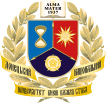 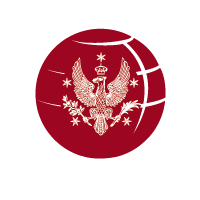 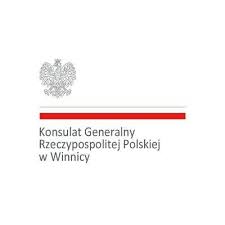 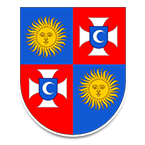 Vasyl’ Stus Donetsk National University Department of International Relations and Foreign PolicyInstitute of International Relations, University of Warsaw in cooperation with General Consulate of the Republic of Poland in Vinnitsa Department of International Cooperation and Regional Economic Development of Vinnytsia Regional State Administration invite representatives of academic and research communities to participate in the International scientific conference,dedicated to the 20th anniversary of the Department of International Relations and Foreign Policy establishment«MODERN WORLD ORDER: THE VIEW THROUGH THE PRISM OF THE VERSAILLES»Date: April 11-12, 2019  Place: Hrushevskoho Str. 2, Vinnytsia, Ukraine; Faculty of History, Vasyl’ Stus Donetsk National University Russia’s aggression against Ukraine has increased the topicality of discussions about the world order after the end of the Cold War. On the one hand, groups of experts mention that there is the crisis of liberal order, the return of the Westphal' traditions and the rivalry between the great superpowers to be observed. On the other hand, scholars tend to doubt the concept of liberal order and consider it a myth. In their search of answers political analysts and historians are persistently referring to historical parallels in the framework of «1814-1914-2014».The historical significance of the Paris Peace Conference, which took place a century ago, is not so much about the traditional issues of transition from war to peace. It rather concerns an issue about the first clash of European realistic and American idealistic approaches to the development of a new global order. Nowadays the dilemma of “interests / values” still largely decides the fate of the world order. Ukraine being currently in the forefront of the destructive attempts of revisionist Russian policy is in the vital need for understanding the systematic factors that will determine the Western Policy, namely, if these are situational pragmatic interests or fundamental democratic values to predominate.   	Professional international political scientists and historians are invited to discuss the issues of the contemporary world order in the context of the problems that arose 100 years ago in Versailles.Issues to be considered: Creation of the order: values Vs. interests? Liberal world order: myth or reality? Modern world order: the new Middle Ages? Imperialism and nationalism: new faces of old problems? The idea of Central Europe: intellectual transformation and historical perspective Territorial problems in international relations: the principle of winners Vs. the principle of nations? The origin and peculiarities of the Versailles system of international relations. Versailles: are history lessons possible?Languages of conference: Ukrainian, Polish, English. Papers and application forms should be submitted by March 1, 2019 (100versailles@gmail.com). Conference papers will be published in the special volume of the scientific journal «Historical and Political Studies» and distributed before the start of the conference.  Structural elements of the conference paper:UDC (УДК) (left) - if required (for Ukrainian participants mainly). Title of the paper (symmetrically to the text, uppercase, bold type). Name and surname of author (s) (left, bold italics).Summary (size - 800-1000 characters). and keywords (5-8) in the language of the conference paper. Text.Summary and keywords in Ukrainian. List of references (is provided in alphabetical order and presented according to the National Standard «Information and Documentation, Bibliographic Reference: General Terms and Rules of Composition, DSTU 8302: 2015»). References to printed sources in the text are presented as given in the example: [3, 54] (where «3» means the number of the source in the list of references, «54» corresponds to the page cited), to electronic sources [1]. Automatic pagination and hyphens are not allowed.Technical requirements of preparing and submitting a manuscript: size – 10-15 000 characters, font – Times New Roman 12 pt., interval – 1, paragraphing – 1 cm; page parameters: left margin – 30 mm, right margin – 20 mm, top margin – 20 mm, bottom margin – 25 mm. Punctuation marks: quotes: "....."; apostrophe ...'.  Please distinguish between «-» and «–».Application FormTravel and accommodation costs are covered by the participants. The Organizing Committee will assist in booking a hotel in Vinnytsia.For more information, please, contact:+380506472764 – Iryna Bohinska (reports publishing procedures)+380958202299 – Olha Shevchenko (organizational issues)Conference Paper TemplateUDC (УДК) – if required (for Ukrainian participants mainly)   LEADERSHIP MODEL AS A FACTOR OF THE TONY BLAIR’S GOVERNMENTS FOREIGN POLICY FORMATION PROCESSMaksym Prykhnenko(Summary in English) ………………………………………………………………… …………………  ……………………………………………………………………………………………. ………………………………………………………… ………………………………………………………. …………………………………………………………………………………………………………………..Key words: ……………………………………………………………………………………. (Text)……………………………………………………………………...… ………………………………………………………………………………………………… ………...……………………………………………………….…………………………… ……………………… …………………………………….………………………………… ……………………………………………………………………………………..…………… ……...………………………………………………………………………………………………Анотація (Українською мовою) ……………………………………………………………………. ……………………………………………………………………………….…………………………………. …………………………………………………………………………………………………………………..Ключові слова: …………………………………………………………………………………...ReferencesBlair T. A Global Alliance for Global Values. London: The Foreign Policy Centre, 2006. 36 p. Buller J., James T. Statecraft and the Assessment of National Political Leaders: The Case of New Labour and Tony Blair. The British Journal of Politics and International Relations. 2012. Vol.  14. № 4. P. 534-555.Cook's resignation speech. URL: http://news.bbc.co.uk/go/pr/fr/-/2/hi/uk_news/politics/2859431.stm Dyson S. Personality and Foreign Policy: Tony Blair’s Iraq Decisions. Foreign Policy Analysis. 2006. № 2. P. 289–306.Heffernan R. Exploring (and Explaining) the British Prime Minister. The British Journal of Politics and International Relations. 2005. Vol. 7. № 4. P. 605-620.Seldon A. (ed.) Blair’s Britain, 1997-2007. Cambridge: Cambridge University Pres, 2008. 712 p.  Name, surname, middle nameCountryCity Job positionGraduate degree, academic title EmailPhone number Title of conference paperWould you like to be a section moderator?Would you like to participate in excursions? 